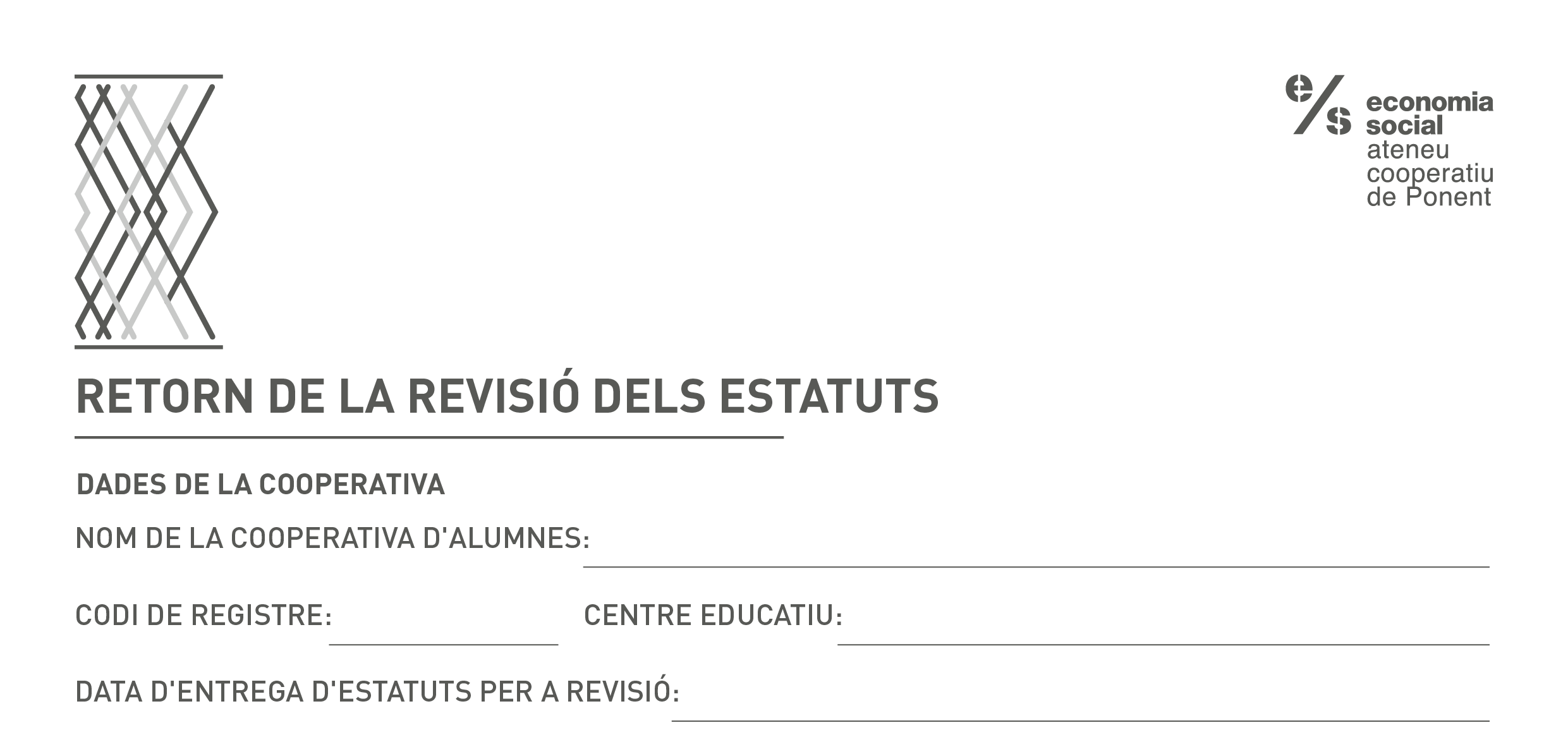 FORMULARI D’INSCRIPCIÓ: PREMI LLAVORS DE FUTUR 2021DADES DE LA COOPERATIVANOM DE LA COOPERATIVA D’ALUMNES: CENTRE EDUCATIU: Adjuntem la documentació especificada a les bases i completem la graella annexa com a requisit per a la participació al premi Llavors de futur:Document de registre dels estatuts a Ponent Coopera.Acta de l’assemblea de constitució signada.Enllaç / prova de la difusió de la cooperativa (enllaç a instagram, fullet informatiu...).Explicació i prova (fullet informatiu, foto...) d’alguna activitat realitzada per la cooperativa.Acta d’alguna assemblea de la cooperativa signada (a part de la constitutòria).Ens comprometem a assistir a l’entrega de premis virtual que tindrà el proper 28 de maig de 2021 i a presentar-hi la nostra cooperativa ja sigui en format vídeo o presentació.Lloc i data: Signatura president/a:					Signatura secretari/a:Annex 1: explicació del projecte de la cooperativaCompleta la graella amb les dades de la vostra cooperativa. A cada casella hi trobaràs un exemple per tal que tinguis una guia.Nom de la cooperativaEx: Coop Boomer, SCCLObjectius del projecteEx: recuperar la flora autòctona, fomentar la cura del medi ambient i augmentar el benestar emocional de les persones. Recollir diners per a una entitat social.DescripcióEx: vendre arbres o plantes autòctones per plantar en una zona delimitada i pensada per a la reforestació. Afegir a cada arbre un missatge d’esperança o benestar per tal que qui ho llegeixi, se senti millor. Donar els beneficis a una entitat social.Persones beneficiàriesEx: qualsevol persona que hi vulgui participar.Té impacte positiu per al territori? Si sí, explica per què.Ex: Sí, beneficia a l’entorn natural i a la cura emocional de les persones. Aporta a una entitat social.És innovador? Si creus que sí, explica per què.Ex: sí, no hi ha cap iniciativa semblant a l’entorn i és una activitat que es pot realitzar malgrat les restriccions sanitàries.Fomenta la cooperació entre les persones? Si sí, per què?Ex: cal cooperar per tal de tirar endavant el projecte. Prenem totes les decisions en assemblea, intercooperem amb la cooperativa X i ens hem organitzat en comissions.Millora la qualitat de vida de les persones?Per què?Ex: sí, a nivell emocional i a través del contacte amb la natura.Fomenta la sostenibilitat? Per què?Ex: Sí, reforesta la flora autòctona, no genera residus i ensenya a les persones a tenir cura de l’entorn.